5.1 Die Umnutzung von Industriearealen früher am Beispiel Maschinenfabrik Suter, Seon Die Maschinenfabrik Suter. Ein Seoner Traditionsbetrieb im Wandel der Zeit1861 erbaute Johann Lüscher an Stelle einer früheren Köhlerei (Holzkohlenproduktion) eine Eisengiesserei mit mechanischer Werkstatt. Es handelte sich um den ersten metallverarbeitenden Betrieb in Seon. Auch dieser Betrieb war auf die Wasserkraft des Aabachs angewiesen. Ein 55 Meter langer Kanal, der Giessikanal, führte das Wasser direkt zum Werk. Das Areal der Maschinenfabrik Suter erlebte in seiner über 150 Jährigen Geschichte viel Wandel. Um 1961 errichtete Johann Lüscher für seinen Sohn auf der Oholtenmatte eine Giesserei und die dazugehörige mechanische Werkstatt. Der vom Gemeindeschreiber und Mitbegründer der Bezirksschule Seon aufgestellte Fabrikbau sollte in seiner ursprünglichen Form über 100 Jahre Bestand haben. Dem Gesuch an die Aargauer Regierung nach zu urteilen, wurde die Giessi an Stelle einer alten Köhlerei erbaut. Damit die etwas abseits vom Aabach liegende Giesserei mit Wasserkraft betrieben werden konnte, führte man einen ersten 55 Meter langen Kanal bis zu einem Wasserrad mit einer Leistung von 6.5 PS. Johann Lüscher erbaute den Betrieb für seinen Sohn, der Mechaniker gelernt hatte. Daher übergab er die Führung der Fabrik auch bereits 1873 in die Hände des Sohnes (Johannes Lüscher)
In ihren Anfängen führte die mechanische Fabrik Reparaturen aller Art aus, hauptsächlich jedoch für  die lokale Stroh-, Tabak- und Baumwollindustrie. In der Giesserei goss man zudem Trottbrette und Drehbänke. [Bilder dieser Produkte anfügen]Der Erbauer der Fabrik, Johannes Lüscher, war offenbar ein grosszügiger Mann. Immer wieder ging er Bürgschaften ein. Diese wurden ihm und seiner Firma aber mit der Zeit zum Verhängnis. Die Giesserei ging bereits 1884 Konkurs und das Geschäft, mitsamt dem Fabrikareal, musste verkauft werden. Jakob Fischer-Gloor, ein Geflechtfabrikant aus Meisterschwanden, übernahm das Giessereigebäude, das Wohnhaus, das Tröchnehaus und das umliegende Land. In der Folge konnte das Fabrikareal am 12. Januar 1884 durch Emil Suter-Lüscher, dem Schwiegersohn des Johann Lüscher, erworben und weitergeführt werden. Unter seiner Führung entwickelte sich der Betrieb derart gut, dass die angefallenen Schulden abbezahlt werden konnten. Man führte die bereits unter Johannes Lüscher begonnen Montagen von Badezimmereinrichtungen [Bild vom Design dieser Einrichtungen? Katalog?]  und die Herstellung von speziellen Stücken zur Montage von Wasserleitungen weiter. Ein Teil der Kosten wurde durch die aargauische Bank finanziert, der Rest musste Emil Suter-Lüscher dem Jakob Fischer-Gloor in Raten abbezahlen.1905 übernahm Emil Suter-Döbeli, Sohn des Emil Suter-Lüscher, den Betrieb. Nun produzierte die Giesserei, die von ihm eigens entwickelten Schneidemaschinen für die lokale Strohwarenindustrie [Bild?] und Bandsägeschneidemaschinen [Bild?]. 1912 ergänzte man das Fabrikareal ein erstes Mal. Kurze Zeit danach verstarb aber Emil Suter-Lüscher und seine Witwe musste den Betrieb weiterführen. Inzwischen hatte man sich auf das Giessen von Hutformen für die Strohindustrie [Bild?] spezialisiert. Die beiden Söhne des Verstorbenen eiferten den Berufen des Vaters nach: Emil liess sich zum Mechaniker ausbilden, Gottlieb zum Giesser. Damit beide nach ihrer Ausbildung eine Existenz hätten, erwarb ihre Mutter in Wildegg die Giesserei Oehler und Laué. So konnte sich ab 1935 jeder auf seinem Spezialgebiet selbständig machen.Mit der Übernahme des Geschäftes durch eine weitere Generation Suter im Jahre 1960 brach eine neue Zeit an. Ziel war es, den Betrieb zu reformieren und modernisieren. Im Zuge der Neustrukturierung wurde 1975 die bisherige Einzelfirma Emil Suter in die Familien-Aktiengesellschaft Emil Suter Maschinenfabrik AG umgewandelt.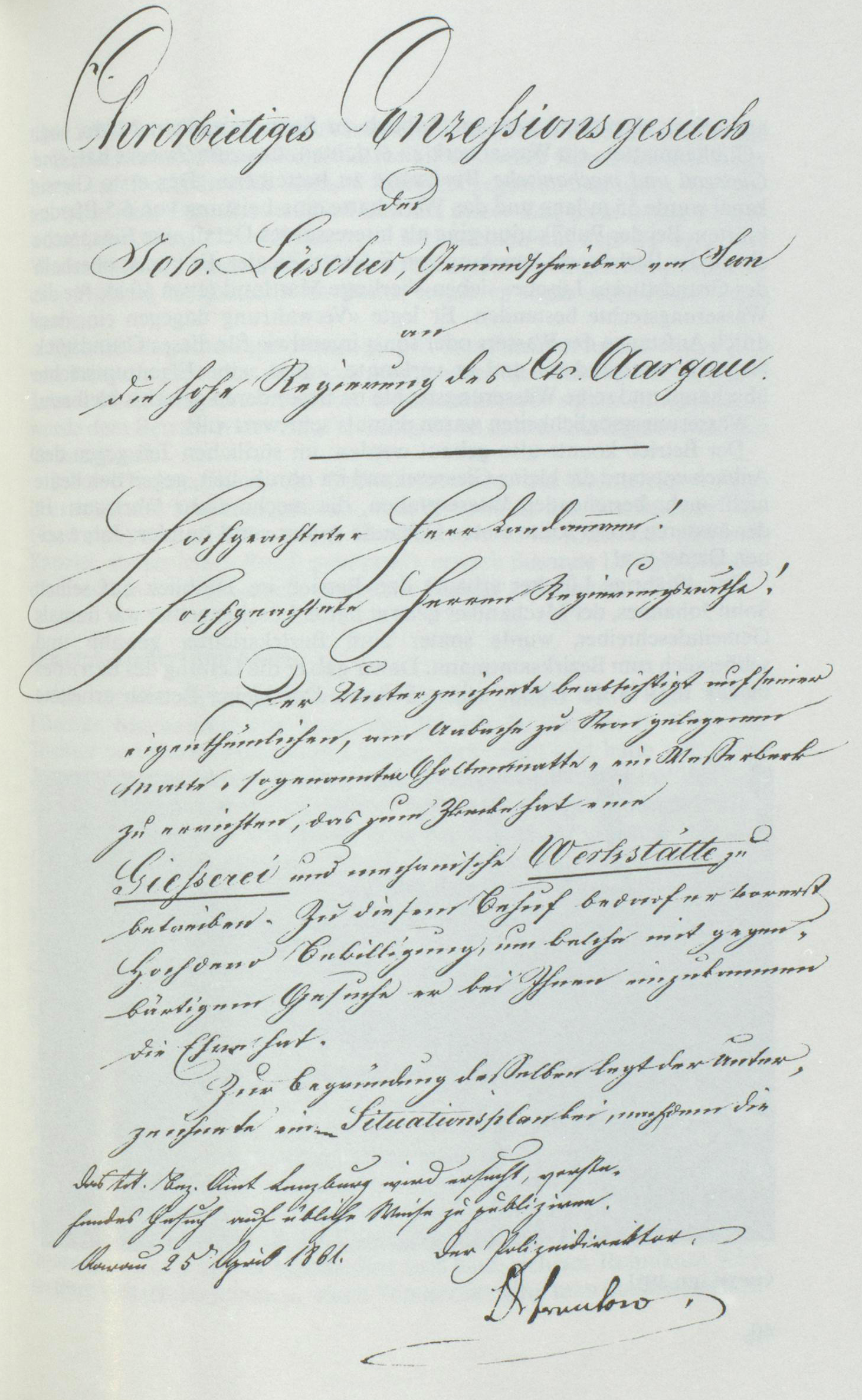 Abb. 1: Konzessionsgesuch Johannes Lüschers an die Aargauer Regierung ( Seener Spiegel 1985, Staatsarchiv Aargau verm. Bestand DIA01 oder DIA02)Abb. 2: _DSC0537 (siehe Medienliste). Das GründerwerkAbb.3: _DSC0538 (siehe Medienliste). Das Gründerwerk 1910Abb.4: _DSC02523 Giessikanal Ansicht WAbb.5: IMG_3066		Giessi ChefsDas FabrikarealIn den Anfängen gestaltete sich das Fabrikareal der Maschinenfabrik Suter noch recht einfach. Der Erstbau stand alleine da. Der südliche Teil diente als Giesserei und der nördliche als mechanische Werkstatt. In der äusseren Form sollte dieses Gebäude später rund hundert Jahre seinen Dienst tun. Erst 1912 veränderte sich das Gelände erstmals merklich. Emil Suter-Döbeli liess ein Bürohaus mit ebenerdiger Werkstatt errichten. In der Folge liefen die Geschäfte gut und der alte Giessi-Kanal reichte nicht mehr für die Energieversorgung aus. Daher wurde 1926 das Wasserwerk Nr. 569 auf 20.5 Pferdekräfte erneuert und ein längerer Fabrikkanal gebaut. Als um 1930 die Einrichtung der Giesserei erneuerungsbedürftig wurde und die beiden Söhne Emil Suters kurz vor dem Ende ihrer Ausbildung standen, bot sich die günstige Gelegenheit, eine Giesserei in Wildegg anzukaufen und den gesamten Giessereibetrieb nach Wildegg zu verlagern. Die Brüder Emil und Gottlieb teilten das Unternehmen auf. Gottlieb Suter übernahm die Giesserei in Wildegg und Emil Suter die zur Maschinenfabrik entwickelte Werkstätte in Seon.
Mit der Übernahme des Geschäftes durch Emil Suter und seine Schwester Nancy im Jahre 1960 brach eine neue Zeit an. Wasserrad und Keilriemen mussten ersetzt, der Betrieb modernisiert werden.
In Etappen entstanden 1965 und 1969 die Bau- und Konstruktionsschlosserei, 1971 wurden die alten Gebäudeteile dem Aabach entlang abgebrochen und ein Betriebsbüro mit Garderobe, Heizanlage und Kantine gebaut. 1973 wurde das zuvor abgerissene 110 jährigen Giessereigebäude durch einen zweimal grösseren Neubau für den mechanischen Betrieb ersetzt. 1981 folgte noch eine Montage- und Lagerhalle, und sieben neue Büros. [Slideshow mit Audio unterlegen: Entwicklung Giessibauten bis heute: Was steht heute noch? Fotos des Areals heute als Vergleich] Abb. 6: Das Gründerwerk mit angebautem Wohnbereich. (vlg. _DSC0537)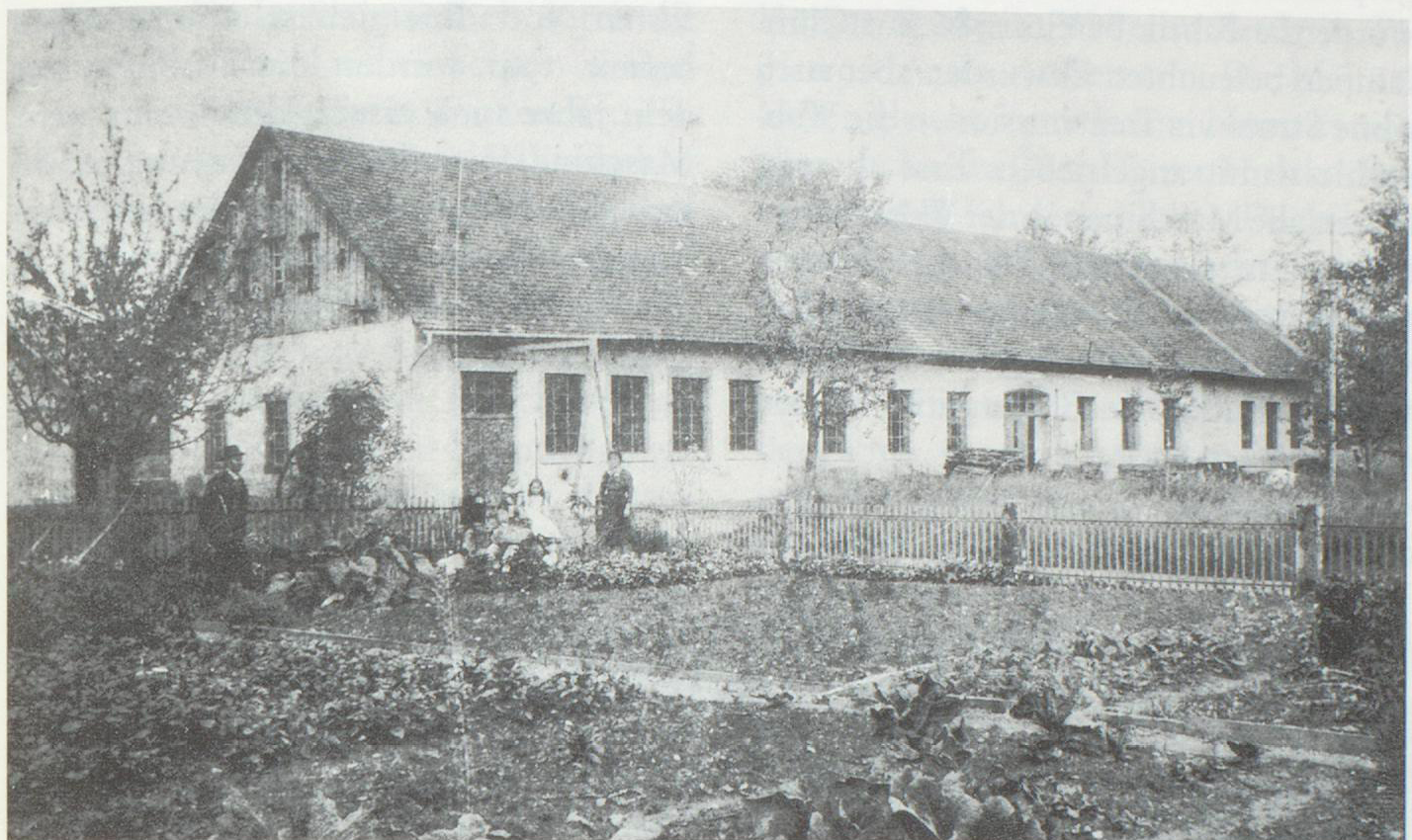 Abb. 7: IMG_3061 Giessikanalbau 1926 (siehe Medienliste)Abb. 8: IMG_3063 Giessi West 1940 (siehe Medienliste)Abb. 9: IMG_3064 Giessi um 1961? (siehe Medienliste)Abb. 10: Bau Montagehalle (siehe Medienliste)Abb. 11: _DSC0550 Maschinenfabrik Suter (siehe Medienliste)Abb. 12: _DSC0558 Belegschaft (siehe Medienliste)Abb. 13: IMG_3279 Abriss der Giessi (siehe Medienliste)Abb. 14: IMG_3276 Neubau des Giessikanals (siehe Medienliste)ProduktionEmil Suter-Döbeli, Sohn des Emil Suter-Lüscher, übernahm den Betrieb am 12. Januar 1884 mit folgendem Zubehör: „1 grosse englische Drehbank, ganz von Eisen, 22 Fuss lang, 1 eiserne Drehbank 2.5 m, 1 eiserne Drehbank 2.1 m, 1 Hobelmaschine samt Zubehör, 1 Kopfdrehbank, 1 Bohrmaschine, 1 Schmiede-Esse samt Windflügel, 1 Krahn samt Hauptkette, 1 Sandreibe samt Triebserk, die sämtlichen eisernen und hölzernen Giessmodelle, ca. 20000 Stück, das sämtliche Handwerksgeschirr samt 2 Ambössen, 50 Ztr. Eisenwaren, 5 Schraubstöcke, 100 Ztr. Eiserne Chassé (Giesskästen), 1 Tabakschneidmaschine, 1 englische Drehbank samt Zubehör 1 Fuss lang, 1 Stranze (?).“ [Ausrüstung der Fabrik als Zeichnungen sichtbar machen] Mit diesen Werkbänken und Maschinen entwickelte er für die Strohindustrie Ramie- und Cellophanschneidemaschinen und konstruierte Bandsägeschleifmaschinen. Auch wurden Apparate für die automatische Heizung von Beschichtungsöfen in Ziegeleien hergestellt, und eine neue Schleifmaschine diente der Fabrikation von Kolbenringen [Maschinen mit Bildern illustrieren resp. Ebenfalls in Zeichnung, s. oben, aufnehmen]. In den alten Geschäftsbüchern finden sich noch Einträge über Lieferungen nach Wohlen, Meisterschwanden, Hägglingen und Villmergen, den Zentren der aargauischen Strohindustrie. In der Folgezeit stellte man auch Rechenreiniger für Wasserwerke, Klosettrollenschneidemaschinen, sowie Schleif- und Poliermaschinen für die optische Industrie her. Die Zahl der Beschäftigten lag damals bei 20 Männern. 1958 tätigte die Firma Suter  auch ihre ersten Exporte nach Frankreich. In den 1960er Jahren, als die Bauwirtschaft boomte, baute die „Giessi“ Heizkessel, Baumaschinen, Cementsilos und gar die Balkonkonstruktion an den Wohnblöcken in der Telli in Aarau [Foto Balkonkonstruktion].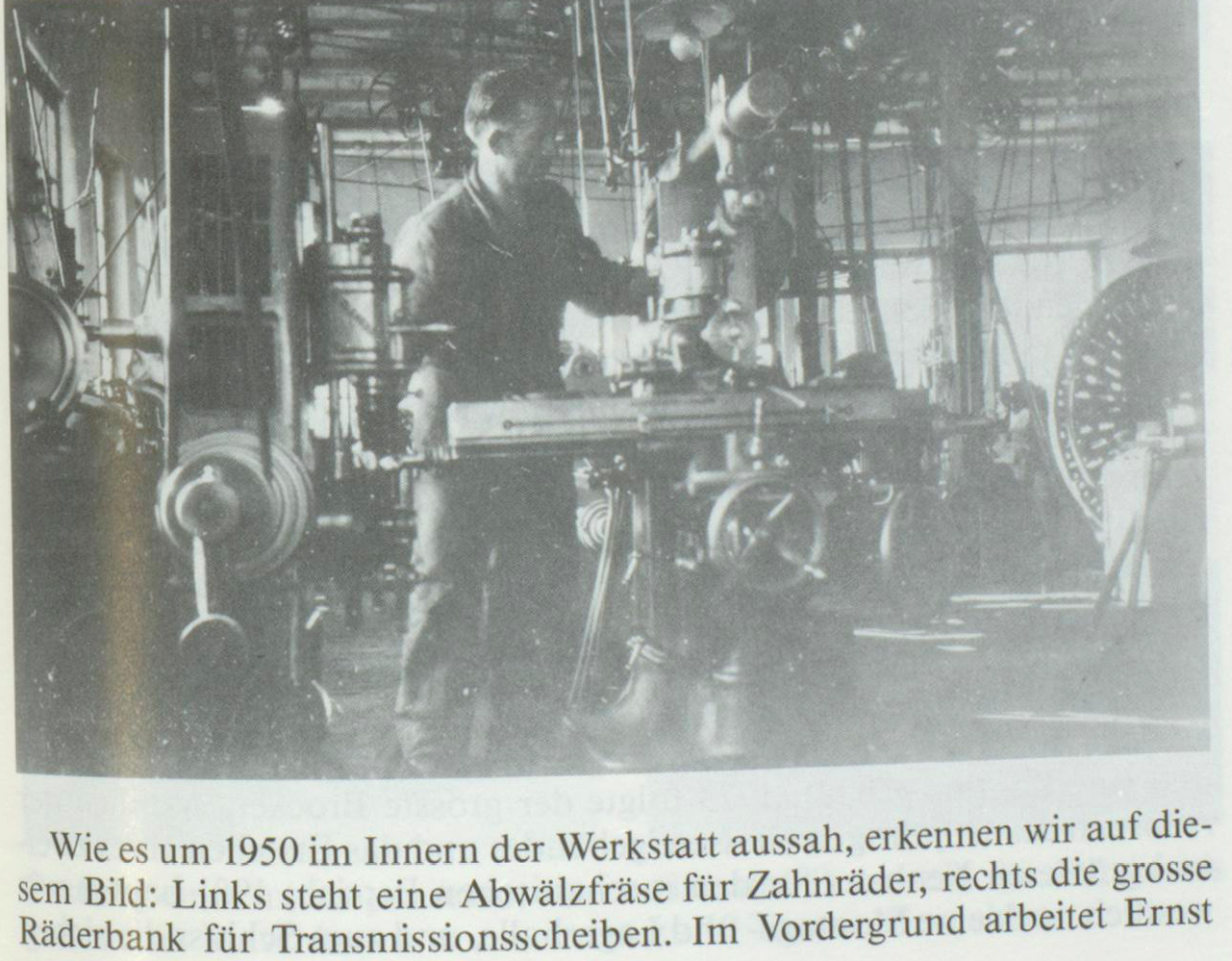 Abb. 15 : Werkstatt der Giessi um 1950 (aus Seener Spiegel 1985, S. 43; Dorfmuseum Seon). Gut zu erkennen sind neben der Fräse im Vordergrund v.a. die Transmissionsriemen.Prozess des GiessensIn der Giessi in Seon diente ein Kupolofen von 2.5 Tonnen Stundenleistung zum Schmelzen des Metalls. Mit Hilfe eines Zirkelkrans konnten auch Stücke von über 500kg Gewicht geformt und gegossen werden. Bereits 1884 gab es 20'000 Giessmodelle aus Holz und Eisen, um die unterschiedlichsten Dinge giessen zu können. Die Jahresproduktion der Giessi dürfte im Bereich von 100 bis 150 Tonnen gelegen haben. Die „Giessi“ war stets ein Anziehungspunkt für Kinder, wie uns Frau Margrit Suter-Ammann aus ihrer Kindheitserinnerung beschreibt: „Wenn früher das glühende Eisen auf dem Vorplatz in die Formen gegossen wurde, kamen die Kinder beim Feuerschein angerannt, um diesem eindrücklichen Schauspiel staunend beizuwohnen.“   [Film drehen, um dieses Schauspiel zu illustrieren, nachzustellen  wo gibt es eine Giessi, wo dies gedreht werden kann?]WasserleitungenAus den Anfängen der Giessi wissen wir, dass nebst dem Besorgen von Reparaturen für Stroh-, Tabak- und Baumwollindustrie Johannes Lüscher Junior auch mit dem Verlegen von Wasserleitungen in Seon begann und Hausinstallationen besorgte. Bei solch einem Auftrag im Kurhotel in Baden lernte er sogar seine zweite Frau kennen.Um 1935 wurden in Seon sehr viele Wasserleitungen verlegt und man begann, in den Häusern Zentralheizungen einzurichten. Die Schachtdeckel waren ebenfalls von der „Giesserei Seon“. Vielleicht findet sich heute noch der eine oder andere im Dorf. [Bild Schachtdeckel heute und Hinweis, solche zu suchen in der Umgebung – hat es noch?]Medienverzeichnis, ObjekteListe der erwähnten Medien und ObjekteDorfmuseum SeonBildnummer		Beschreibung		Datierung		UrheberIMG_3276		Reinigung Giessikanal	undatiert			unbekannt/DorfmuseumIMG_3279		Abbruch Giessi		1973			unbekannt/Dorfmuseum_DSC02558 		Belegschaft Giessi		undatiert			unbekannt/Dorfmuseum			evtl. mit Patron_DSC02550		Areal Masch.fabrik Suter	undatiert			unbekannt/Dorfmuseum _DSC02534		Bau Montage und Lagerhalle? 1973?			unbekannt/DorfmuseumIMG_3064		Gründungswerk		1861			unbekannt/DorfmuseumIMG_3063 		Giessi West 		1940 			unbekannt/DorfmuseumIMG_3061		Kanalbau			1926			unbekannt/Dorfmuseum_DSC02537		Alte Giessi		vor 1910			unbekannt/DorfmuseumIMG_3066		Giessi Chefs		undatiert			unbekannt/Dorfmuseum_DSC02523		Giessikanal Ansicht W	undatiert			unbekannt/Dorfmuseum_DSC02538		Alte Giessi		21. Mai 1910		unbekannt/DorfmuseumListe weiterer relevanter Medien und Objekte Dorfmuseum SeonBildnummer		Beschreibung		Datierung		Urheber_DSC02524		Giessikanal Ansicht W	undatiert			unbekannt/Dorfmuseum_DSC02525		Mitarbeiter der Giessi	undatiert			unbekannt/Dorfmuseum_DSC02528		Maschinenfabrik Suter	ca. 1980-90?		unbekannt/Dorfmuseum_DSC02529		Maschinenfabrik Suter	ca. 1980-90?		unbekannt/Dorfmuseum_DSC02530		Maschinenfabrik Suter	ca. 1990-2000?		unbekannt/Dorfmuseum_DSC02531		Maschinenfabrik Suter	ca. 1980-90?		unbekannt/Dorfmuseum_DSC02532 		Maschinenfabrik Suter	ca. 1980-90?		unbekannt/Dorfmuseum_DSC02535		Bau Montage und Lagerhalle	? 1973?			unbekannt/Dorfmuseum_DSC02536		Bau Montage und Lagerhalle	? 1973?			unbekannt/Dorfmuseum_DSC02540		Bau Montage und Lagerhalle	? 1973?			unbekannt/Dorfmuseum_DSC02541		Areal Masch.fabrik Suter	undatiert			unbekannt/Dorfmuseum_DSC02542		Alte Giessi		21. Mai 1910		unbekannt/Dorfmuseum_DSC02543		Alte Giessi		21. Mai 1910		unbekannt/Dorfmuseum_DSC02544		Alte Giessi		vor 1910			unbekannt/Dorfmuseum_DSC02545		Alte Giessi		21. Mai 1910		unbekannt/Dorfmuseum_DSC02548		Gründungswerk		undatiert			unbekannt/Dorfmuseum_DSC02549		Gründungswerk		undatiert			unbekannt/Dorfmuseum_DSC02551 		Gründungswerk		undatiert			unbekannt/Dorfmuseum_DSC02552		Gründungswerk		undatiert			unbekannt/Dorfmuseum_DSC02553		Giessi im Winter		undatiert			unbekannt/Dorfmuseum_DSC02554		Alte Giessi		vor 1910			unbekannt/Dorfmuseum_DSC02555		Giessi im Winter		undatiert			unbekannt/Dorfmuseum_DSC02556		Belegschaft Giessi		undatiert			unbekannt/Dorfmuseum_DSC02557		Arbeiter Giessi		undatiert			unbekannt/Dorfmuseum_DSC02560		fertige Montagehalle	undatiert			unbekannt/Dorfmuseum_DSC02561		Foto Johann Lüscher	undatiert			Giesserei Suter & Co, Wildegg			Emil Suter-Lüscher			Emil Suter-Döbeli_DSC02562		Gottlieb Suter		undatiert			Giesserei Suter & Co, WildeggIMG_3277		Areal Masch.fabrik Suter	nach 1973		unbekannt/DorfmuseumIMG_3278		Giessi West 		1940			unbekannt/DorfmuseumQuellen- und LiteraturverzeichnisAngaben zu verwendeter Literatur und Quellen- Windfelder, Günter u.a.: Seon, eine Dorfgeschichte, Seon 1992.- Margrit Suter-Ammann: Firmen- und Familiengeschichte der Emil Suter Maschinenfabrik AG, Seon. In: Seener Spiegel, 1985, S. 38-46.- Nussberger, Paul u.a.: Chronik der Bezirke Lenzburg und Kulm, Zürich 1966.- Aarg. Ragionenbuch 1955.- Ammann, Hektor u.a. Lenzburg - Kulm. Heimatgeschichte und Wirtschaft. Zürich 1947.- www.suter-estech.ch, besucht am 28.12.2006-Lüscher, Jakob: Dorfchronik, Aarau 1898.-Boesch, Hans und Schib, Karl: Beiträge zur Geschichte der schweizerischen Eisengiessereien, S.141f.Angaben weiterer Literatur und Quellen	Jubiläumsbroschüre, Giesserei Suter & Co, Wildegg, s.l., s.a. (Bilder _DSC0561 und _DSC0562)